For office use only: VCE024Reviewed by: TC/LWDate: 08/22Well Being Admin Assistant 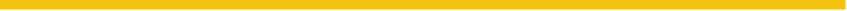 Location of position/department: 		Cartrefi Conwy, Llanrwst or Morfa Gele Responsible to: 				Lydia Watson/Ceri Twist Time commitment: 				1 day per week Number of placements available: 		1 Purpose/Summary of Role: Assisting with any administration tasks as agreed between the Well Being Co-ordinator and the Well Being Volunteer Admin.   Description of Tasks:Contacting potential attendees for events, to confirm attendance and fill in any relevant forms, if needed.  Using upcoming register file in Teams.Assisting with setting up of events, supporting on walks, greeting attendees as agreed.Training & Support: Induction to the organisation Full training on all aspects of the role Regular supervision from Well Being Co-Ordinator  Personal Development Plan –	 Confidence using work related computer systems (excel/word/teams etc).Confidence in asking for what is needed from attendees for the volunteer to carry out their role.Opportunity to use skills/abilities in a confident wayVerbalising what Volunteer needs in order to build their capacity.Reimbursement of Expenses: Out of pocket expenses will be reimbursed as follows: Mileage costs @ 40p per mile from home to place of volunteering Public transport costs reimbursed on receipt of valid ticket Lunch (conditions apply) Childcare (conditions apply) How to Apply: Email: tish.calveley@creatingenterprise.org.uk or telephone 01492 Express an interest in which role you are interested in Line Manager’s Signature:                                               Date: 